Mediepolicy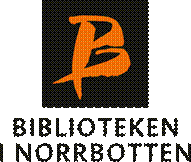 Mediepolicy Biblioteken i NorrbottenBiblioteken i Norrbotten är den organisation som genomför samarbetet mellan alla folkbibliotek i Norrbotten, 46(2) bibliotek fördelat på 14 kommuner. Denna Mediepolicy antogs av chefsgruppen för organisationen Biblioteken i Norrbotten 2018-05-23. Chefsgruppen består av 1 folkbibliotekschef per kommun samt 1 chef från Regionbiblioteket.Medieurval och fjärrlån är en del av tjänstepersonorganisationens arbetsuppgifter och föranleder aldrig nämndbeslut. Genom denna Mediepolicy ges organisationen Biblioteken i Norrbotten befogenhet att göra urval, inköp, gallring och fjärrlån av all typ av media i linje med policyn. Biblioteken i Norrbotten ska verka för det demokratiska samhällets utveckling genom att bidra till kunskapsförmedling och fri åsiktsbildning. Vidare ska vi främja litteraturens ställning och intresset för bildning, upplysning, utbildning och forskning samt kulturell verksamhet i övrigt. Vi ska särskilt främja läsning och tillgång till litteratur. Särskilt prioriterade grupper är personer med funktionsnedsättning, nationella minoriteter, personer med annat modersmål än svenska, barn och ungdomar. Detta betyder att Biblioteken i Norrbotten särskilt ska främja dessa gruppers möjlighet till språkutveckling, genom att erbjuda aktiviteter, litteratur och läsupplevelser utifrån respektive gruppers olika behov och förutsättningar.Biblioteken i Norrbotten ska vara tillgängliga för alla och anpassade till användarnas behov.Detta innebär att en användare ska kunna hitta det breda, det smala och det efterfrågade. Utbud av medier och tjänster ska präglas av allsidighet och kvalitet. Ett kvalitativt urval sker kontinuerligt i och med biblioteksmedarbetarnas samlade kompetens som bland annat grundar sig på en bred kännedom om utgivning och litteratur. Ansvar för innehållet i enskilda publikationer har ansvarig utgivare.Bibliotekens bestånd ska hållas levande och aktuella genom ett ständigt pågående arbete med både det nya och det äldre materialet. Kontinuerliga inköp sker i kombination med ett aktivt beståndsarbete, som förmedling, exponering och slutligen gallring. Gallring sker genom ett efterfråge- och behovsstyrt beståndsarbete, med beaktande till allsidighet och kvalité. Detta innebär att det är låntagarna som genom sina lån och sitt användande av medieresurserna är delaktiga i hur vi förnyar, avslutar och gallrar medieresurser.Biblioteken i Norrbotten gör urval av e-medier med samma förutsättningar som övriga medier. Vi är dock beroende av de titlar och de elektroniska format som förlagen gör tillgängligt för vår distributör av elektronisk media. Inval av e-bokstitlar begränsas av ett pristak som är beslutat av chefsgrupp för Biblioteken i Norrbotten. E-medier som är uppstyckade i flera delar får inte sammanlagt överstiga detta pristak. Det går att låna 4 e-bokslån per kalendermånad och lånetiden är alltid 28 dagar räknat från lånetillfället.  Fr om den april 2021 går det även att låna film via streamingtjänsten Cineasterna. 4 filmer per månad och filmen är tillgänglig i 48 timmar. Gallringspolicy för Biblioteken i NorrbottenSyfte med gallringUtifrån behov och samhällsförändringar bör biblioteken regelbundet se över sina samlingar i syfte att erbjuda ett relevant, uppdaterat och aktuellt bestånd. Gallring är en del i en större beståndsutvecklingsprocess, som leder till en attraktivare samling, fler utlån samt ökad kännedom om beståndet för bibliotekspersonalen. Gemensamma riktlinjer för Biblioteken i NorrbottenGallra kontinuerligt Gallra fakta- och kursböcker som blivit inaktuella och ta in en ny upplaga om behov finnsGallra material i dåligt skick Vid gallring av sista exemplar i länet bedöms om det ska sparas eller inte- kontakta Depåbiblioteket om de har behov av bokenGallra inte sista exemplar av Norrbottensförfattare Del i serie/serier – erbjuda materialet till andra bibliotek Förkomna medier som ägs av annat bibliotek. Kontakta ägande bibliotek i samband med gallring.Gallring av medier på förvaltningsspråk- erbjuda materialet till andra bibliotekGallring på det lokala biblioteketGallra med hänsyn till lokalsamhället Gallra med hänsyn till vilka språk man är förvaltare av (Jokkmokk- Ájtte)Spara material från orten trots att det inte lånas. Som exempel:-häften från byaföreningar-äldre upplagor som kan erbjudas till andra bibliotek med starkare lokal koppling Rutin för erbjudande av gallrade medier inom Biblioteken i NorrbottenRutinen avser del i serier, medier med lokal koppling samt medier på förvaltningsspråk.Vid gallring av ovanstående medier skickas mejl till berörda bibliotek. Först till kvarn gäller! Om inget svar inkommit inom en vecka, gallras mediet.”Att tänka på”Folkbiblioteken har inget regionalt bevarandeuppdrag. Dock kan något lokalt bevarandeuppdrag finnas. Riktlinjer för gallring och medieplanering med CREW-modellen som stöd Vid donation av medier till Depåbiblioteket: www.sverigesdepabibliotekochlanecentral.se/ 